Supplemental Fig. S1. Percentage of participant portion-size selections with the correct image selection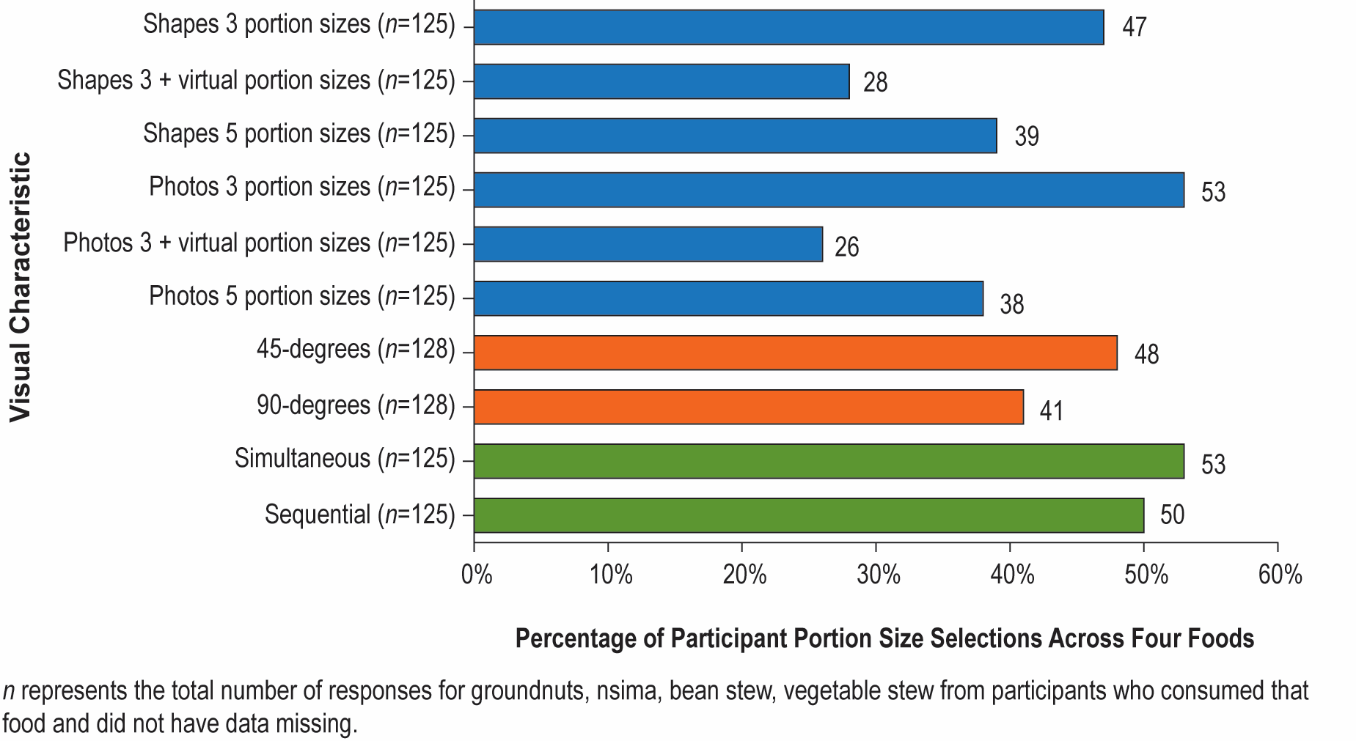 